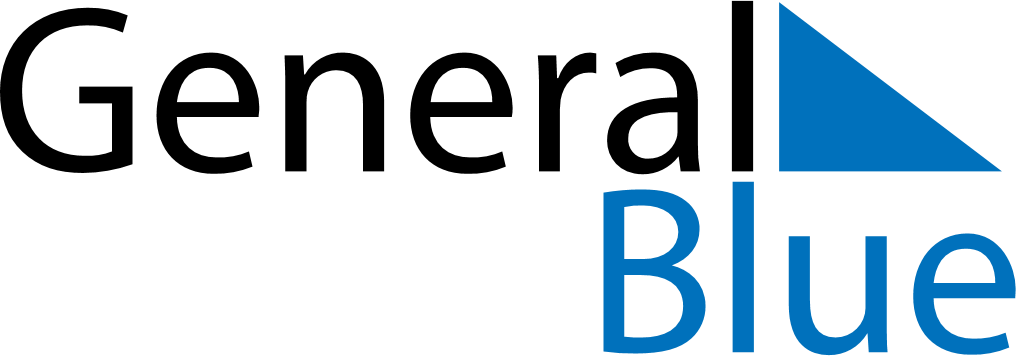 August 2022August 2022August 2022IrelandIrelandSUNMONTUEWEDTHUFRISAT123456First Monday in August78910111213141516171819202122232425262728293031